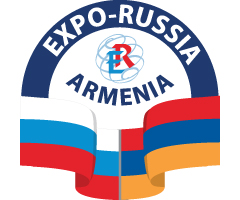 ДЕЛОВАЯ ПРОГРАММА
Девятой международной промышленной выставки «EXPO-RUSSIA ARMENIA 2020»
и седьмого Ереванского бизнес-форума    Выставочный комплекс «Ереван EXPO» Республика Армения, Ереван, ул. А.Акопяна,3
    21-23 октября 2020 года                                                         
19 октября, понедельник (до официального открытия выставки)13:00-14:30 Пресс-конференция с участием руководителей Оргкомитета, Посольства, Торгпредства, представителей других ведомств для российских, армянских и зарубежных журналистов, посвященная открытию выставки «EXPO-RUSSIA ARMENIA 2020». 
Место проведения: Информационное агентство «Арменпресс» (г. Ереван, ул. Сарьяна, 22)21 октября, среда
12:00-12:20 Церемония официального открытия выставки «EXPO-RUSSIA ARMENIA 2020» Выставочный Комплекс «Ереван EXPO», ул. А.Акопяна, 3. Планируется участие руководства Республики Армения, руководителей министерств и ведомств Российской Федерации и Республики Армения, Торгово-промышленных палат двух стран.12:20 – 12:55 Осмотр экспозиции официальными лицами и почетными гостями. 13:50 – 16:00 Седьмой Ереванский бизнес-форум: «Зона свободной торговли и ЕАЭС».  С участием руководства Министерства высокотехнологичной промышленности Армении и Департамента Евразийского экономического союза и внешней политики Министерства экономики Армении16:00 – 17:30 Круглый стол в Министерстве здравоохранения Армении. При возможном участии Первого заместителя министра Анаит АВАНЕСЯН и директоров департаментов.  22 октября, четверг 10.00 – 14.00 Контактно-кооперационная биржа в формате В2В. 11:00 – 13:00 Круглый стол по сотрудничеству в сельском хозяйстве. С участием руководства Департамента разработки сельскохозяйственных программ, использования ресурсов и развития кооперации и Департамента продовольственной безопасности и развития агропереработки Министерства экономики Армении. 14:30 – 16:00 Круглый стол по сотрудничеству в транспортной отрасли. Под председательством Заместителя Министра территориального управления и инфраструктур Армении Армена СИМОНЯНА (курирующего транспорт) и Начальника Управления политики железнодорожного, водного и воздушного транспорта Арсена МУСОЯНА. При участии Генерального директора ЮКЖД Алексея МЕЛЬНИКОВА.16:00 – 17:30 Круглый стол по сотрудничеству России и Армении в сфере энергетики в Министерстве территориального управления и инфраструктур Армении (Начальник управления энергетики Тигран МЕЛКОНЯН). 
23 октября, пятница
12:00 – 13:30 Круглый стол по сотрудничеству России и Армении в сфере строительства, архитектуры и ЖКХ. Место проведения: Комитет по градостроительству Армении. 14:00 – 16:00 Круглый стол по сотрудничеству в образовании, подготовленный совместно с Российско-Армянским (Славянским) Университетом (РАУ): «О приоритетах и перспективах сотрудничества России и Армении в сфере образования и науки. Деятельность филиалов российских вузов в Армении». Место проведения: РЦНК в Ереване.Просим проинформировать Оргкомитет 
 о намерении Вашей компании принять участие в круглых столах 
(с указанием ФИО докладчиков, темы выступлений и пожеланий по составу участников с армянской стороны).
www.zarubezhexpo.ru
Директор выставки Забелина Светлана Анатольевна
zabelina@zarubezhexpo.ru
               Тел.: +7 (495) 721-32-36; 637-36-66, 637-50-79; 637-36-33; Тел.: +7 (499) 766-99-17
Директор по международному сотрудничеству (деловая программа)
Николаев Анатолий Павлович, nikolaev@zarubezhexpo.ru